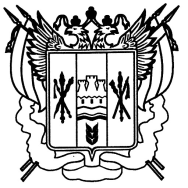 Ростовская область Егорлыкский районАдминистрация Шаумяновскогосельского поселенияПОСТАНОВЛЕНИЕ04 декабря 2015 года                   № 125                              х. ШаумяновскийО назначении публичных слушаний по проекту решения ««О бюджете Шаумяновского сельского поселения Егорлыкского района на 2016 год»В соответствии с пунктом 2 части 3 статьи 28 Федерального закона от 06.10.2003г. № 131-ФЗ «Об общих принципах организации местного самоуправления в Российской Федерации», руководствуясь пунктом 2 части 3 статьи 13  Устава муниципального образования «Шаумяновское сельское поселение», П О С Т А Н О В Л Я Ю :1.Назначить публичные слушания по проекту решения «О бюджете Шаумяновского сельского поселения Егорлыкского района на 2016» на 14 часов 00 минут 21 декабря 2015 года. Провести публичные слушания в зале  МБУК ШСП «Шаумяновский СДК» по адресу: ул. Шаумяна, д.21, х.Шаумяновский, Егорлыкский район, Ростовская область.2.Установить порядок учета предложений по проекту решения «О бюджете Шаумяновского сельского поселения Егорлыкского района на 2016 год», участия граждан в его обсуждении и проведения по нему публичных слушаний согласно приложению к настоящему постановлению.3.Обнародовать проект решения «О бюджете Шаумяновского сельского поселения Егорлыкского района на 2016 год» в срок до 7 декабря 2015 года в информационном бюллетене «Муниципальный вестник», а также на официальном сайте Администрации Шаумяновского сельского поселения.4.Назначить ответственным за проведением публичных слушаний сектор экономики и финансов Администрации Шаумяновского сельского поселения.5. Контроль за исполнением настоящего постановления оставляю за собой.6.Настоящее постановление вступает в силу со дня его обнародования.Глава Шаумяновского сельского поселения                                              С.Л. АванесянПриложение к  постановлению  от   04.12.2015 года № 125     Порядок  учета предложений по проекту решения «О бюджете Шаумяновского сельского поселения Егорлыкского района на 2016 год», участия граждан в его обсуждении и проведения по нему публичных слушаний	1. Проект решения «О бюджете Шаумяновского сельского поселения Егорлыкского района на 2016 год» (далее – проект решения) не позднее чем за 15 календарных дней до дня рассмотрения вопроса о принятии решения «О бюджете Шаумяновского сельского поселения Егорлыкского района на 2016 год» на заседании Собрания депутатов Шаумяновского сельского поселения подлежит обнародованию  для обсуждения депутатами Собрания депутатов Шаумяновского сельского поселения, муниципальными учреждениями, населением и представления по нему предложений. Одновременно с проектом решения публикуется  настоящий порядок.	2. Предложения по проекту решения направляются в письменном виде в сектор экономики и финансов Администрации Шаумяновского сельского поселения (ул. Шаумяна, д.21, х.Шаумяновский, Егорлыкский район, Ростовская область, 347682) в течение 12 календарных дней со дня опубликования указанного проекта.	3. Для обсуждения проекта решения проводятся публичные слушания.	4. Публичные слушания по проекту решения назначаются Главой Шаумяновского сельского поселения.	5. Постановление Администрации Шаумяновского сельского поселения о назначении публичных слушаний с указанием времени и места проведения публичных слушаний, не позднее чем за 7 календарных дней до дня проведения публичных слушаний подлежит обнародованию.6. На публичных слушаниях по проекту решения выступает с докладом заведующий сектором экономики и финансов Администрации Шаумяновского сельского поселения. Председательствует  Глава Шаумяновского сельского поселения.7. Для ведения протокола публичных слушаний председательствующий определяет секретаря публичных слушаний.8. Участникам публичных слушаний обеспечивается возможность высказать свое мнение по проекту решения. По истечении времени, отведенного председательствующим для проведения публичных слушаний, участники публичных слушаний, которым не было предоставлено слово, вправе представить свои замечания и предложения в письменном виде. Устные замечания и предложения по проекту решения заносятся в протокол публичных слушаний, письменные замечания и предложения приобщаются к протоколу.9. О результатах публичных слушаний составляется заключение, подписываемое Главой Шаумяновского сельского поселения. Заключение о результатах публичных слушаний подлежит официальному опубликованию не позднее чем через 30 календарных дней со дня окончания публичных слушаний.	10. Поступившие замечания и предложения по проекту решения носят рекомендательный характер. Указанные замечания и предложения учитываются и рассматриваются на заседании Собрания депутатов Шаумяновского сельского поселения при принятии решения «О бюджете Шаумяновского сельского поселения Егорлыкского района на 2016 год». 